Debenham High School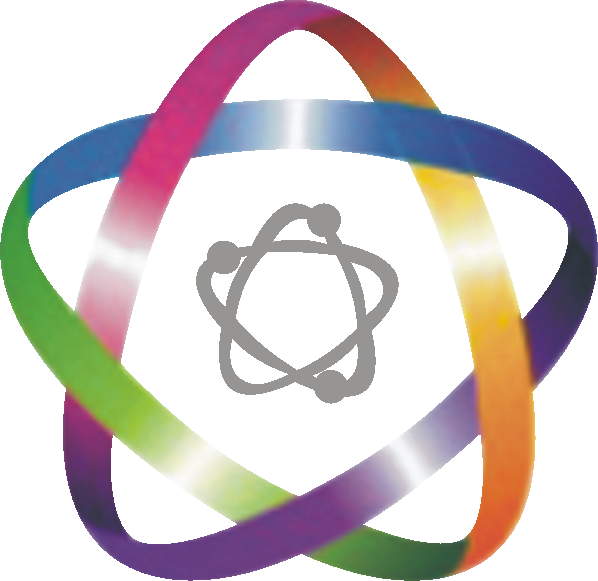 Year 11 Revision AfternoonWhat can you do to help yourself?February 2019IntroductionFew people like exams! Don’t fall into the trap of assuming that we’re all either good or bad at exams and that’s the way it will always be. Anyone can improve their exam performance and getting it right earlier rather than later will be less stressful in the long run. Any performance (e.g. drama, sporting event, concert) that you take part in will always go better when you’ve rehearsed and trained, building up over a long period of time.Learning how to revise…You’d be surprised by how many adults say that they were never taught how to revise…“We were never taught any revision skills at school. We were told to go home and learn our notes. I just used to stare at the page and hope it would all go in. I read and read it but just got bored. Even at university no one told me how to revise.”A 1996 survey of 12 year olds showed that 85% did not know what the term revision meant. One pupil wrote: “it’s the word teachers use when they can’t think what to set you for homework.”This revision guide is as much for anyone who finds revision hard as it is for those who seem organised and in control. You CAN improve your revision skills.This afternoonThere will be three elements that we hope will give you strategies for approaching your revision.What different ways are there of revising? How can I remember all that I need to know?Doing all this and staying sane – how to de-stress!Planning my revision – a practical startRevision Strategies: How to approach revision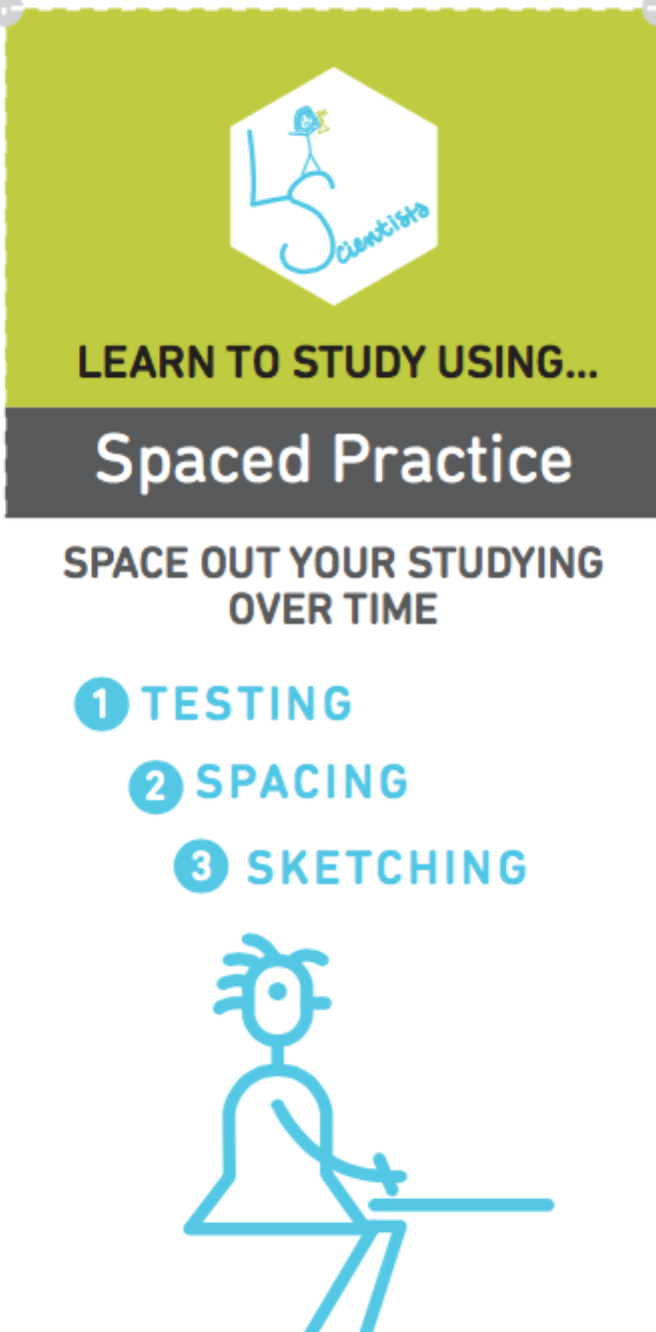 Spaced Practice: Spread out your practice, leaving gaps between revision of the same topic, returning to it and to topics previously revised after increasing periods of time.Start planning early for exams, and set aside a little bit of time every day. Five hours spread out over two weeks is better than the same five hours all at once. Review information from each class, but not immediately after class. After you review information from the most recent class, make sure to go back and study important older information to keep it fresh. Retrieval practice: Practice retrieving what is in your head that you know about a topic.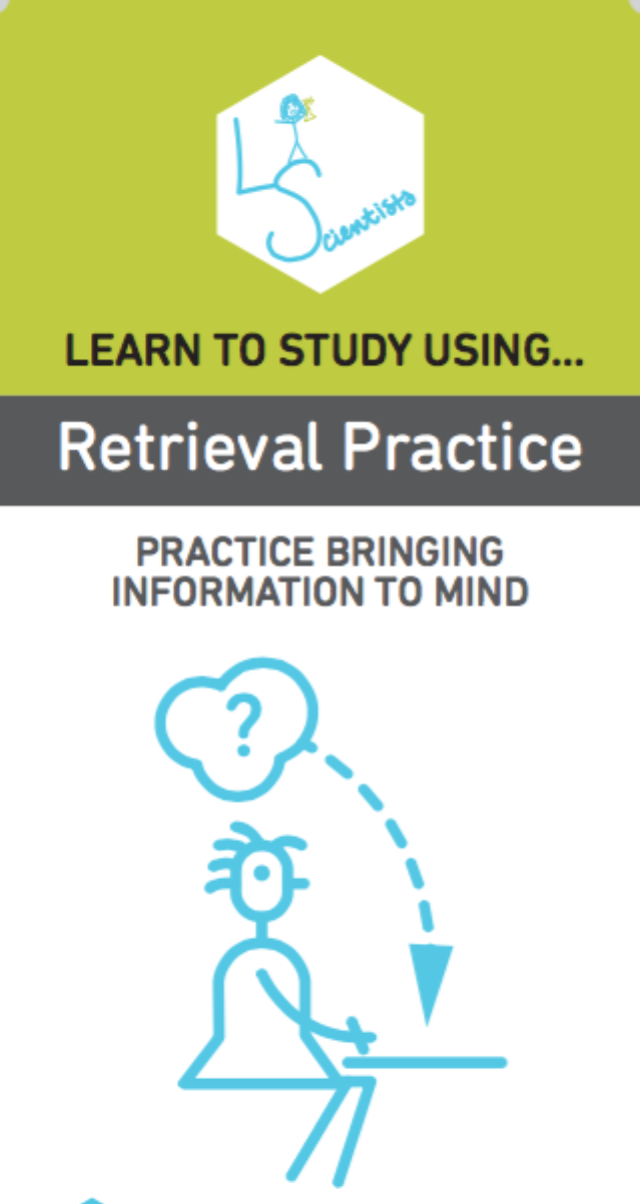 Put away your class materials, and write or sketch everything you know. Be as thorough as possible. Then, check your class materials for accuracy and important points you missed. Take as many practice tests as you can get your hands on. If you don’t have ready-made tests, try making your own and trading with a friend who has done the same. You can also make flashcards. Just make sure you practice recalling the information on them, and go beyond definitions by thinking of links between ideas. 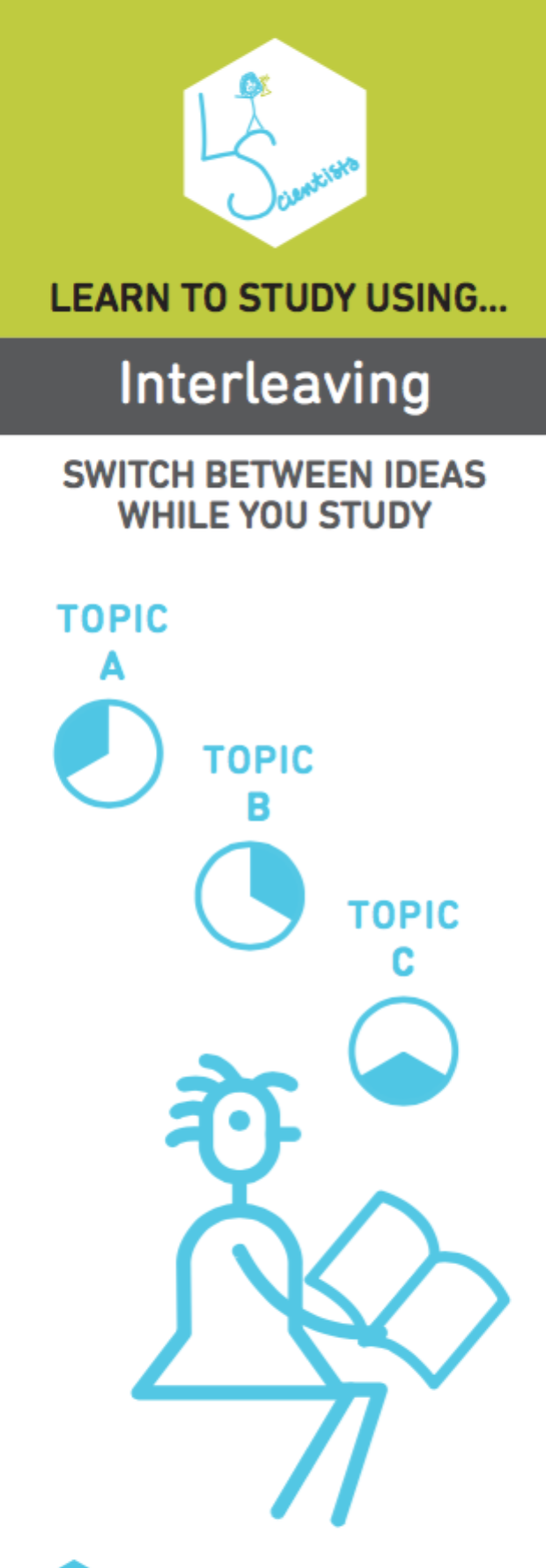 Interleaving: Switch between topics studied in the same revision sessions. This strategy helps you to make links between topics studied. Don’t study one idea for too long. Don’t spend an entire session on the same topic, but don’t jump about too often either. Go back over the ideas again in different orders to strengthen your understanding. Make links between different ideas as you switch between them. Concrete Examples: Use specific concrete examples. Relevant examples help explain and demonstrate ideas, which helps us to understand them better.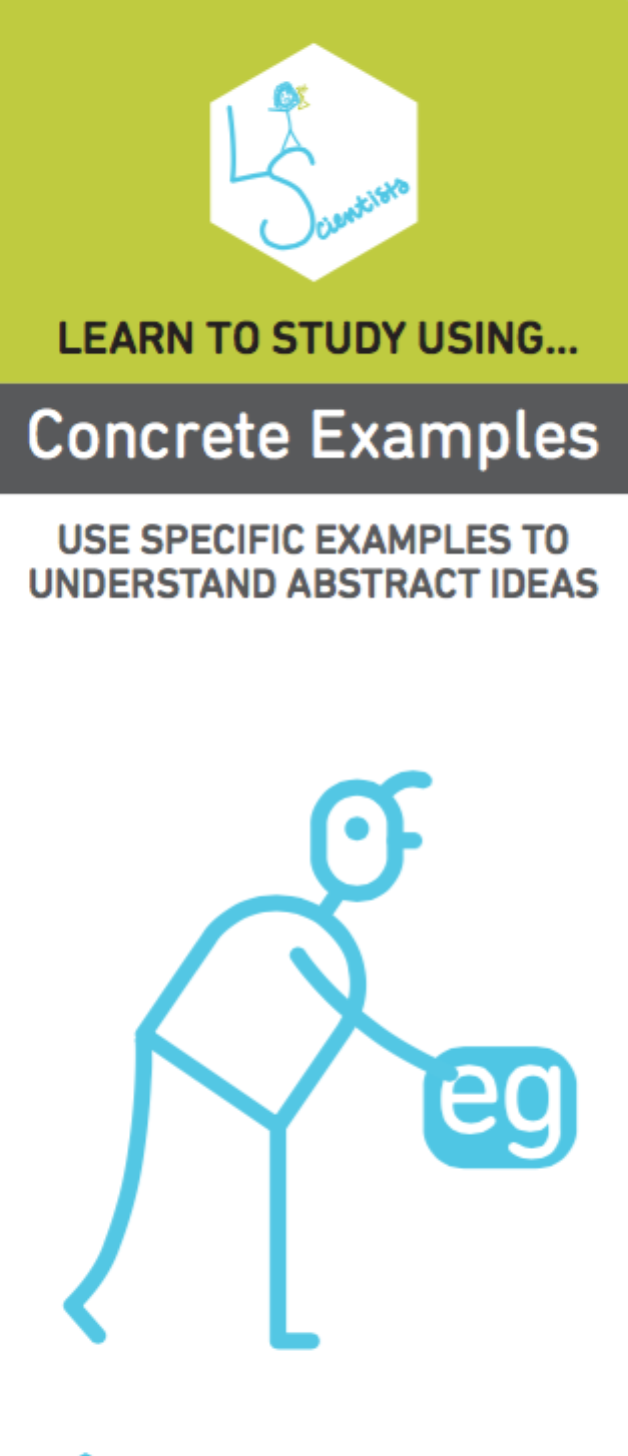 Collect examples your teacher has used, and look in your class materials for as many examples as you can find. Make the link between the idea you are studying and each example, so that you understand how the example applies to the idea. Share examples with friends, and explain them to each other for added benefits. Elaboration: Ask, explain and connect. Ask yourself questions about how and why things work. Explain and describe ideas with as many details as you can. Understand and explain what you know and connect it to previous learning.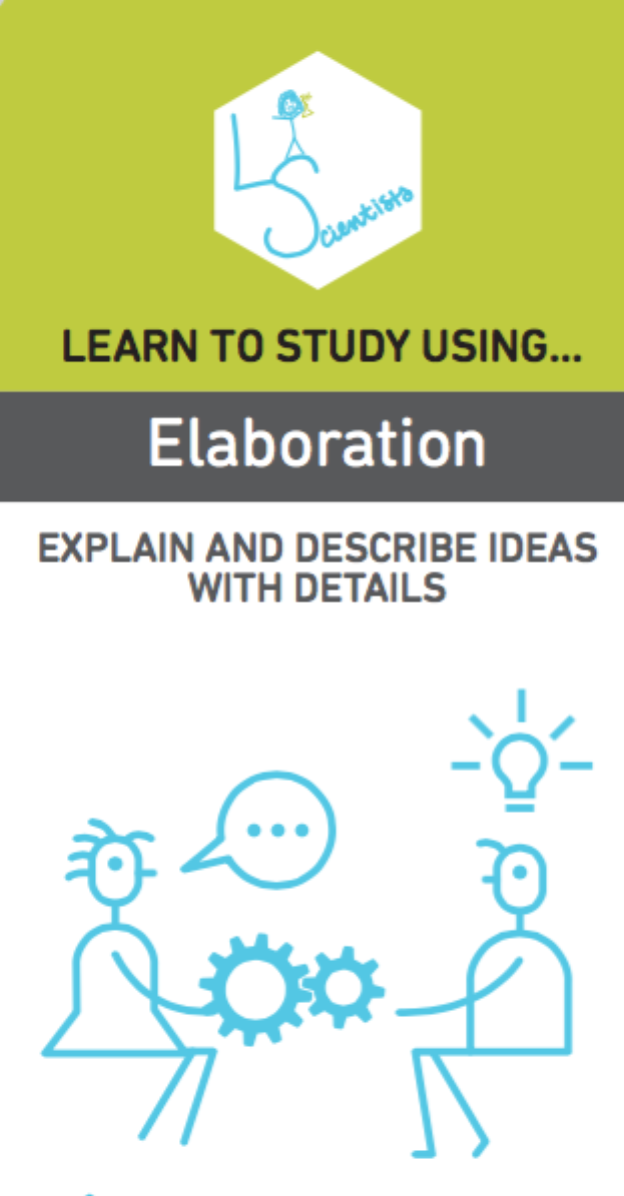 Ask yourself questions while you are studying about how things work and why, and then find the answers in your class materials and discuss them with your classmates. As you elaborate, make connections between different ideas to explain how they work together. Take two ideas and think of ways they are similar and different. Describe how the ideas you are studying apply to your own experiences or memories. As you go through your day, make connections to the ideas you are learning in class.Dual Coding: Combine verbal materials with visuals. The words combining with a picture or diagram gives your brain two ways of re-connecting to the concept later on.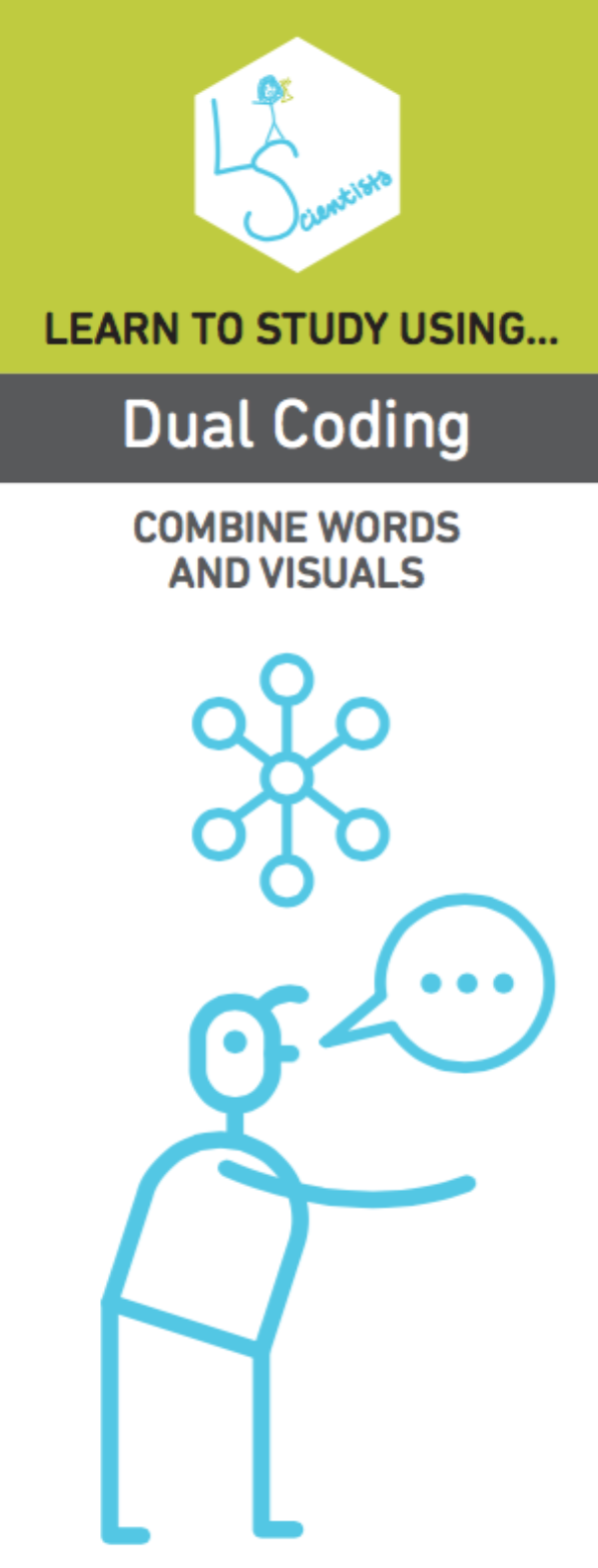 Look at your class materials and find visuals. Look over the visuals and compare to the words. Look at visuals, and explain in your own words what they mean. Take information that you are trying to learn, and draw visuals to go along with it. 20 tips for REVing up REVisionUse colour and pictures in your notes – this makes them more memorable.Limit the time of your revision slots and build in rewards to keep you motivated. Try the Pomodoro Technique. There are five basic steps to the technique:Decide on the task to be doneSet the pomodoro timer to a number of minutes (traditionally 25)Work on the task until the timer ringsTake a short break (3-5 minutes)Every four "pomodori" take a longer break (15–30 minutes)Literacy skills are critical in ALL exams, not just English. Remember to check your spelling, punctuation and grammar.Devise a chart, map, plan, grid which shows the key bits of knowledge and the key skills you will need to develop. Map where it fits with the big picture.Create timelines of key dates and eventsUse a traffic lights system on a full list of the syllabus to colour bits you feel very confident about (green), less so (yellow) and weak on (red). Record notes out loud on your mp3 player and play back to you while in quiet time (on the bus etc)Be creative with different ways of explaining a concept:Explain the concept to someone else out loudExplain it in a spider diagramExplain it in a flow chartExplain it in a sequence of picturesPut post-it notes and revision notes up around your bedroom to constantly absorb the informationHighlight key parts of text and then turn this into notes (writing things out helps then to stick in your memory)Use mnemonics to remember lists or key facts/conceptsCreate a poster of six pictures that summarise a topic – note key words around the pictureCreate true/false cards and test yourselfTake an exam question and annotate it – showing what the key wordsDo past paper questions, look at the mark schemes for what you have got correct and go over what you got wrongGet other people to test you, repeat back to them your notes and the key factsTime yourself answering exam questions – managing your time in some exams will be criticalUse websites where you can test yourself and review key conceptsThink about PEE in your notes: Point, Explain, Evidence (or Example)TALK TO YOUR TEACHERS about what works for each subject.Time ManagementAll good work needs planning.Think about having:A short term plan (daily)A medium term plan (weekly)A long term plan (monthly)Be realisticWhen you first start planning revision you may be over ambitious. Be willing to adapt your plan.Daily plans-short termNot all time is ‘quality’ or ‘high energy’. Think about different times for harder tasks (e.g. in the morning). Lower level maintenance tasks can be done when energy levels are low (e.g. straight after school, before meal times or late at night).Don’t forget to plan breaks for relaxation. If you usually go to football/aerobics etc… then still go! As long as you have planned effectively, this is still possible.At the end of the day’s revision adjust the revision plan if you need to. If you haven’t managed to get through what you’ve planned or you have got further than expected, this can have an affect on the medium and longer term plans of your revision.Weekly plans-medium termThese are designed to give you a bit more of an overview and will help you avoid missing out on subjects or spending too long on one thing.Allow a time slot to set out the following week’s plan.Long-term revisionLong term revision plans need to accommodate many other demands made on you and will change.Coursework/homework is still happeningSchool goes onSome of you have part-time jobsLong term revision plans need to recognise all of these.Be realistic: the time you set aside needs to be productive, effective and work!Whilst at school, take advantage of all the revision sessions and tasks put on by teachers in different subjects.Use their expertise to clarify/reiterate any topic that you don’t quite get. In order to discover what they are, look over your subject materials in the next few weeks before it’s too late.After school and lunch time revision opportunities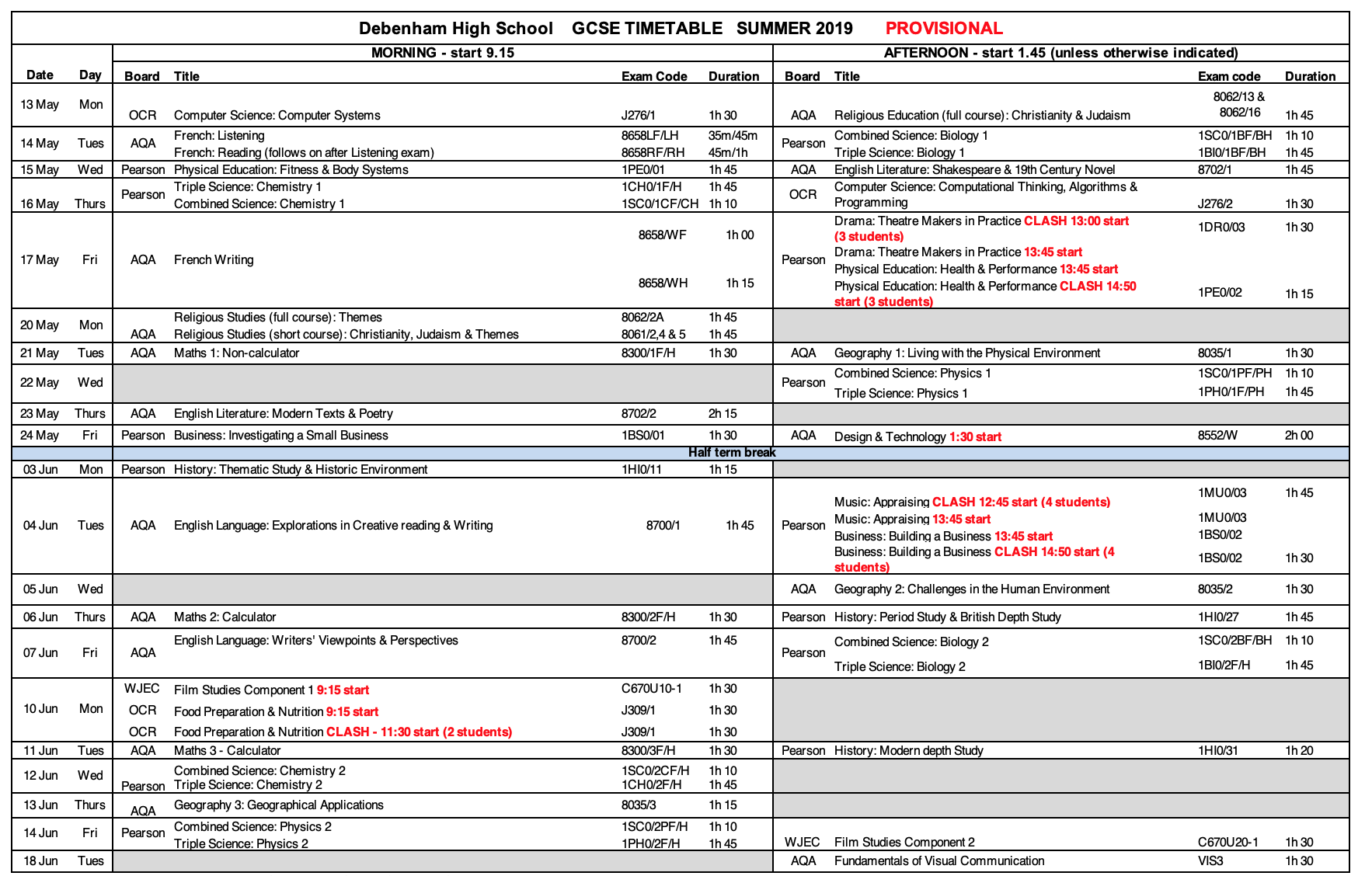 Weekly Revision PlanWeek Commencing: Monday 18 February				HALF TERMWeekly Revision PlanWeek Commencing: Monday 25 February				HALF TERMWeekly Revision PlanWeek Commencing: Monday 4 MarchWeekly Revision PlanWeek Commencing: Monday 11 MarchWeekly Revision PlanWeek Commencing: Monday 18 MarchWeekly Revision PlanWeek Commencing: Monday 25 MarchWeekly Revision PlanWeek Commencing: Monday 1 AprilWeekly Revision PlanWeek Commencing: Monday 8 April    				EASTER HOLIDAYSWeekly Revision PlanWeek Commencing: Monday 15 April				EASTER HOLIDAYWeekly Revision PlanWeek Commencing: Monday 22 April  			Weekly Revision PlanWeek Commencing: Monday 29 AprilWeekly Revision PlanWeek Commencing: Monday 23 AprilWeekly Revision PlanWeek Commencing: Monday 30 May	Weekly Revision PlanWeek Commencing: Monday 7 May	(Bank Holiday)			FIRST EXAMS THIS WEEKWeekly Revision PlanWeek Commencing: Monday 14 May				MANY EXAMS THIS WEEKWeekly Revision PlanWeek Commencing: Monday 21 May				   MANY EXAMS THIS WEEK		Weekly Revision PlanWeek Commencing: Monday 28 May					HALF TERMWeekly Revision PlanWeek Commencing: Monday 4 June				MANY EXAMS THIS WEEKWeekly Revision PlanWeek Commencing: Monday 11 June			MANY EXAMS THIS WEEKWeekly Revision PlanWeek Commencing: Monday 18 June			LAST EXAM THIS WEEKDaily PlanUse this page, or one like it to set out more detail on what you are covering on a given day.Daily PlanUse this page, or one like it to set out more detail on what you are covering on a given day.Daily PlanUse this page, or one like it to set out more detail on what you are covering on a given day.Daily PlanUse this page, or one like it to set out more detail on what you are covering on a given day.Daily PlanUse this page, or one like it to set out more detail on what you are covering on a given day.Exam TerminologyExam questions usually involve some of the following trigger words or phrases. Make sure you know what they mean so that you can show what you know and aren’t stumped by the wording of a question.Account for	explain, give reasons for something Analyse	show relationships between parts and the whole e.g. poem, text, pattern on a map, causes of an eventAnnotate	label with notes, not just words or phrases but explanationsArgue	give reasons for or against something, give evidenceAssess	weigh up, evaluateCase study	give an example of something that you have been studyingComment on	give views on, backed up with evidenceCompare	state similarities and mention differencesContrast	mention differences but comment on similaritiesCriticise	give a well-argued judgement or opinionDefine	give the meaning of something, say what its characteristicsDiscuss	weigh up both sides of an argument, give strengths and weaknesses of different optionsExplain	say how or why something is like it is – give reasonsEvaluate	work outHypothesis	a theory – something to test outIdentify	give key features or characteristics of somethingIllustrate	give examplesInterpret	explain the meaning of something or why it happensJustify	argue a case for somethingOutline	give the main features of somethingProve	show how this always works, explain your reasoningRelate	narrate, show connections betweenReview	go over the evidence, go over what is there and assess itState	explain in a clear and sharp form, give factsSummarise	go over the main points again conciselyTrend	a change over timeExam TechniqueRight place, right timeMake sure you know which exam is on each day, what topics you need to revise and what equipment you need to take. Most exams require you to write in blue or black pen. Bring the minimum with you; coats, bags and mobile phones are not allowed in the exam room.Get to the exam room in plenty of time so that you aren’t rushed. Stay calm - try not to get into conversations about what you revised/not revised. You don’t want anyone knocking your confidence at this stage. It’s too late to worry and you can only do your best.Invigilator instructionsListen carefully to the invigilators- they will advise you of any changes to the paper. Important:  Make sure you are sitting for the correct tier of paper.Check the front cover for information about the length of time, the number of questions, equipment you can use etc…READ the questions carefullyRead and re-read each question. Use a highlighter pen or marker to highlight or underline important words. These might beTrigger or instruction words like: Describe…/ Explain…/ Evaluate…Important subject specific words for which you need to think about the meaningPitfall to look out for, e.g. in Geography “an economically developed country” is different from “an economically developing country”.Timings and MarksAlways look in the margin for the mark allocation (how many marks per question). This will help you plan your time. Allow more time on questions worth more marks.Allow time to read the questions. If there is a choice, make sure you are able to do all the parts (or most of them) of the question you have chosen.Check your workingCheck you haven’t overlooked parts of any question. It’s easy to miss bits in a rush to get to the end.Techniques for making notesMind MappingMind mapping is a useful way of visualizing important points/sections and also linking them.Handy tips:Use words and picturesTry to include as much information as possibleBe selective about the words/phrases that you use, i.e. don’t go into too much detail.Example: 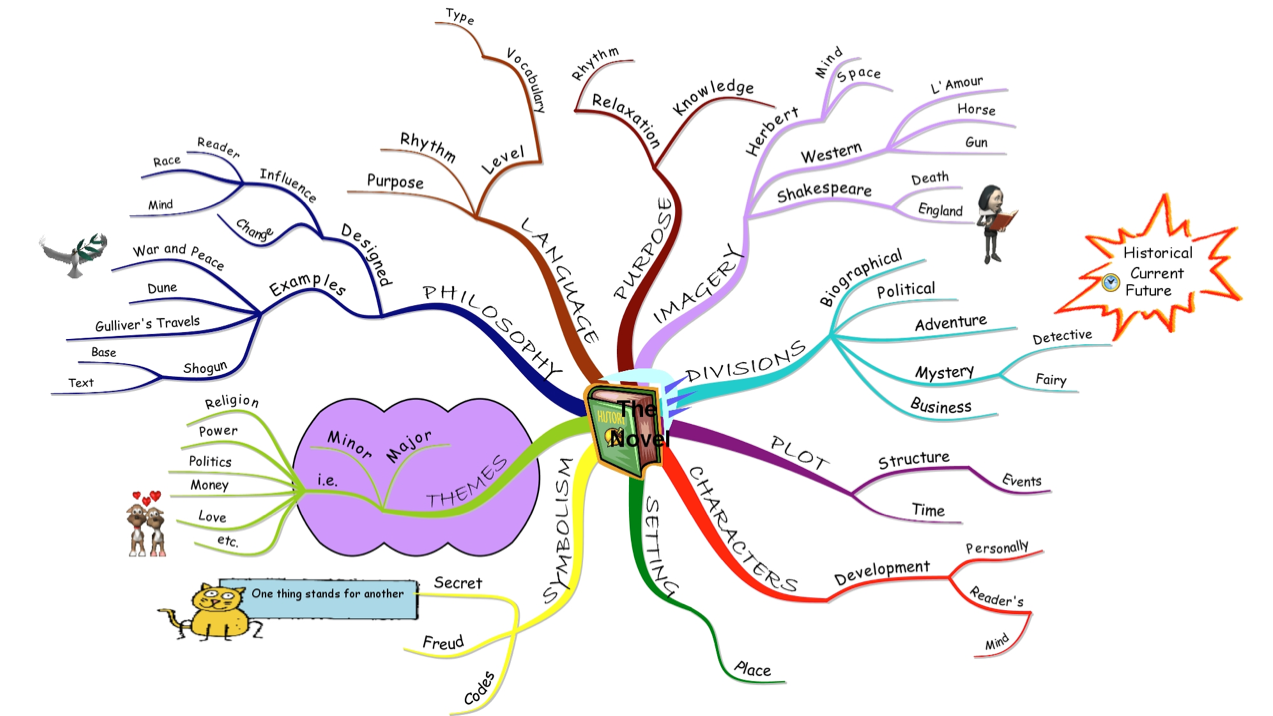 Key Facts CardsKey fact cards are ways of categorizing different topicsHandy TipsUse different colour cards for different topics/subjectsUse headings and bullet pointsAdd simple diagramsUse a highlighter pen/coloured pencils to separate sections or make important bits stand out.Point – Explain – Evidence (or Example)Think about using this way of writing when you make notes.Topic: Geography: River formationsPOINTFeature – Meander – a large bend, especially in the middle or lower stages of a river course.
EXPLAINThe results of lateral corrasion which becomes dominant over vertical corrasion as the gradient in the river decreases.Erosion on the outer bank causes undercutting and river cliff. Slack water on inner bank causes deposition and a bank of sediment called a meander scroll is produced.EVIDENCE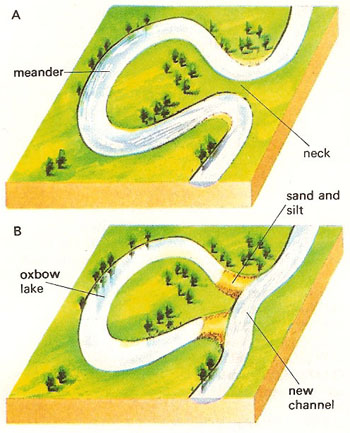 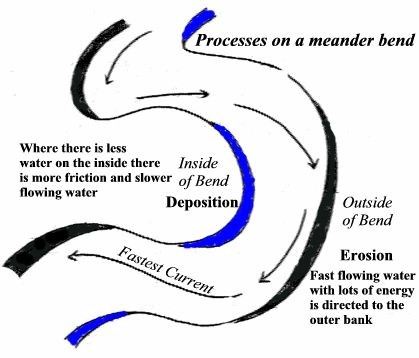 MnemonicsMnemonics are a way of using initial letters to remember important terms or phrases.Example: to remember the colours of the rainbowR O Y G B I V‘Richard of York gave battle in vain’Red- Orange- Yellow- Green- Blue- Indigo-VioleUsing images to aid your memoryTake this psychology study: Kobasa (1979), Evidence for the relationship between HARDINESS and Coronary Heart DiseasePROCEDUREKobasa interviewed 800 white, middle-class, male managersParticipants completed three questionnaires: a personality questionnaire; the Social Readjustment Rating Scale (a questionnaire to identify stressful events) over three years; and a measure of their illness over three years.The participants could be split into two groups based on the results of the illness questionnaire: those who had become ill more than average those who had become ill less than average FINDINGSAccording to the personality questionnaire, those who became ill less than average showed the same cluster of personality factors that helped them cope with stress:Control: Hardy individuals have a strong sense of personal control.  They have direction in life and feel that they are in control of their lives and can influence their situation, rather than being controlled by outside factors Commitment: Hardy individuals are involved in what they do.  They are committed to their work and personal relationships, and have a strong sense of purposeChallenge: Hardy individuals view potentially stressful situations as a challenge to be overcome, rather than a problem or threat.  They enjoy change as an opportunity for developmentTogether, these characteristics are described as Hardiness, and a person who shows them is known as HardyCONCLUSIONSHardiness – showing control, commitment and viewing life as a challenge – allows us to cope with stress in a better way.  This means that we are less likely to suffer from stress-related illnesses such as Coronary Heart Disease.Those who DO NOT show hardiness are more likely to develop CHD because their long-term stress response increased their heart rate and blood pressure due to the release of adrenaline and noradrenaline (stress hormones)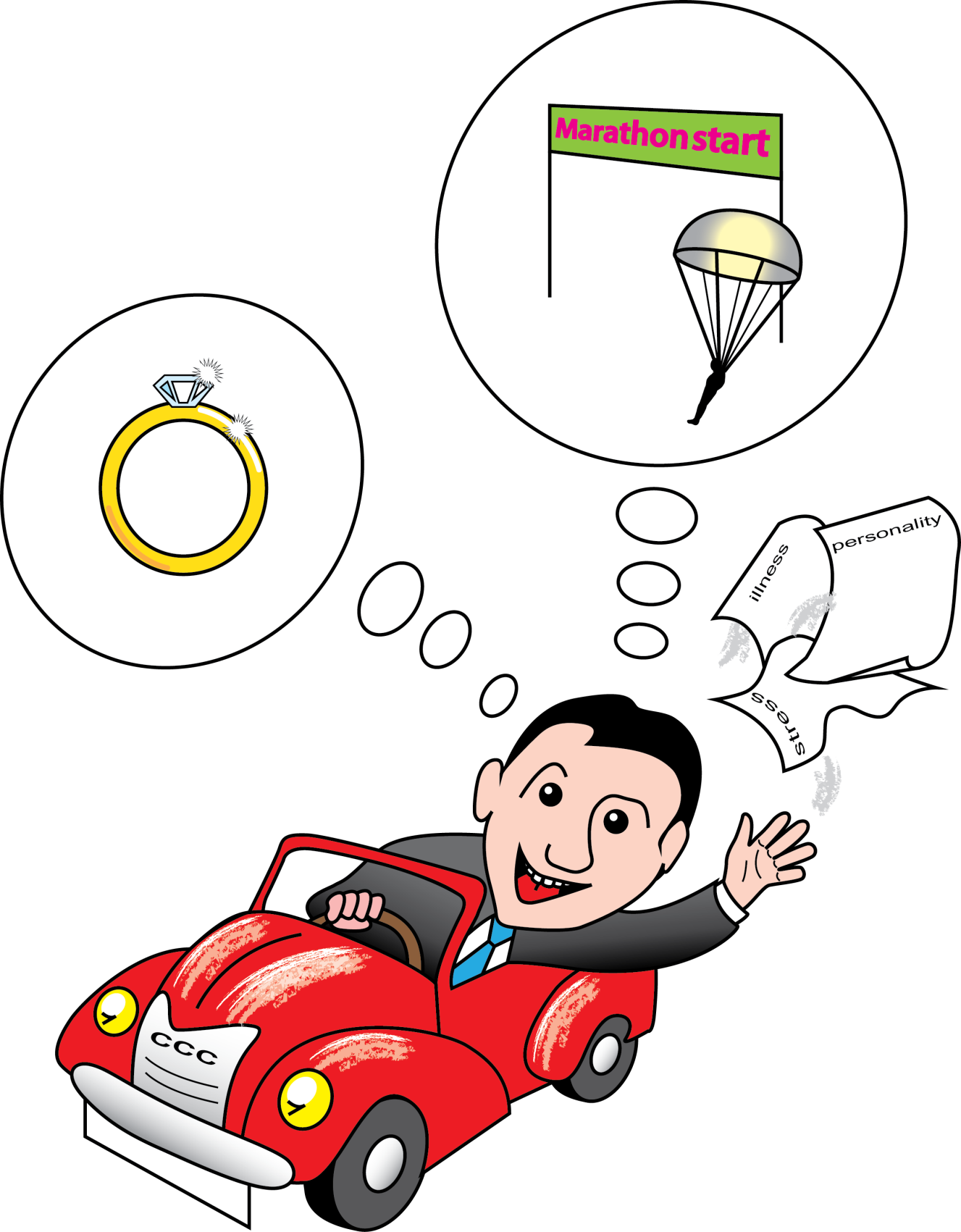 Avoiding stressWarning signsThe build-up to an examination is a stressful time and stress can be both productive and destructive. You have to ensure that you can recognise, control and use it to your advantage. Easier said than done for some people, but all of us have suffered from the destructive elements of stress at some stage! It can show itself in some of the following ways.Tiredness, irritability, feeling unwell or ill at easeLoss of appetite, unable to sleepA constant sense of anxiety and worryPanic attacks, headachesInability to focus, concentrate on or complete tasksInertia and sense of paralysis; unable to do what needs to be done, putting things off, avoiding problemsSelf-doubt, negative thoughts, giving upCopingThere are strategies for controlling and channeling these symptoms. Try to construct a framework where you:plan your time – if you know what you are doing and when you will be less stressed about thingsare aware of your strengths and weaknesses and attempt to do something about the weaknessdon’t judge yourself by other people saying what they have or haven’t done, focus on what you are doing and what you know (especially the morning of the exam)remain in control rather than letting your anxiety take overidentify what is causing the concern and tackle the cause; most problems have solutions if you face them positivelyseek help and share your worries with someone; even talking about a problem helps to dissipate the stress it is causing and can open the way to a solutionpractice breathing and relaxation techniques, take some physical exercise; do something different but strongly focused to take your mind temporarily off revision and examinationsleave some time and diversion to wind down at the end of the day before you go to bed, so that you are not trying to go to sleep with unanswered thoughts buzzing around in your headlive a regular and moderate routine; eat, drink and sleep normally and with a healthy routine (YES 8 hours a night is what you should have!), get some exercise, avoid caffeine and sugar and other “energy” supplementsmake lists to tick off so that you can identify your progresscongratulate yourself for what you have achievedkeep things in perspective.Personality traits and stressUseful websitesUse this page to note down useful websites for different subjects. And finally ……Remember how proud we are of how far you have come already and we are here to help.MondayTuesdayWednesdayThursdayFridayLunchtime1.20pm Art – Rm 7 (LCa)Foundation Maths– Rm 27 (JUp)Higher Maths– Rm 43 (KTa)History (by invitation) – Rm 5 (JJu)Art – Rm 7 (LCa)Higher Maths– Rm 46 (NCo)Computing – Rm 15 (EGe)RE – Rm 24 (LRa) Drop in sessionEnglish – Set 3 Rm 2 (SWa)Art – Rm 7 (LCa)Film Studies – Rm 33 (STr)RE – Rm 3 (DYa) – from Feb half-term)French Speaking – Rm 12 (BMo)Combined Biology/Chemistry – Rm 24/25 (SBo and AHe) From Feb Half-termArt – Rm 7 (LCa)History – Rm 4 (ADu)Art – Rm 7 (LCa)Drama – Rm 45 (MHa)English - Set 2  - Rm 34 (ESt)After School until 5pmFrench – Rm 14 (SHT)Geography – Rm 11 (LFa))Higher Maths– Rm 44 (CHd)Business – Rm 11 (JWI)English – Set 4 Rm 33 (GWi)  , Set 5 Rm 31 (STr) Set 6 Rm 26 (TGo)English - Set 2  (by invitation) (ESt)Foundation Maths– Rm 27 (JUp), 47 (JFe), 26 (SMa)Computing – Rm 15 (EGe)English - Set 1 (by invitation) – Rm 30 (JFa)English - Set 3 – Rm 2 (SWa)Art – Rm 7 (LCa)Drama – Rm 45 (MHa)Biology, Chemistry, Physics (accelerated/triple scientists) – Rm 21/22/42 (SPh/KSa/DMc)Physics Combined – Rm 24 (SRo) From Feb Half-termHigher Maths– Rm 43 (KTa) + Rm 46 (NCo)French – Rm 14 (by invitation) (SHT)MondayTuesdayWednesdayThursdayFridaySaturdaySunday9-1010-1111-1212-11-22-33-44-55-66-77-88-99-10MondayTuesdayWednesdayThursdayFridaySaturdaySunday9-1010-1111-1212-11-22-33-44-55-66-77-88-99-10MondayTuesdayWednesdayThursdayFridaySaturdaySunday9-1010-1111-1212-11-22-33-44-55-66-77-88-99-10MondayTuesdayWednesdayThursdayFridaySaturdaySunday9-1010-1111-1212-11-22-33-44-55-66-77-88-99-10MondayTuesdayWednesdayThursdayFridaySaturdaySunday9-1010-1111-1212-11-22-33-44-55-66-77-88-99-10MondayTuesdayWednesdayThursdayFridaySaturdaySunday9-1010-1111-1212-11-22-33-44-55-66-77-88-99-10MondayTuesdayWednesdayThursdayFridaySaturdaySunday9-1010-1111-1212-11-22-33-44-55-66-77-88-99-10MondayTuesdayWednesdayThursdayFridaySaturdaySunday9-1010-1111-1212-11-22-33-44-55-66-77-88-99-10MondayTuesdayWednesdayThursdayFridaySaturdaySunday9-1010-1111-1212-11-22-33-44-55-66-77-88-99-10MondayTuesdayWednesdayThursdayFridaySaturdaySunday9-1010-1111-1212-11-22-33-44-55-66-77-88-99-10MondayTuesdayWednesdayThursdayFridaySaturdaySunday9-1010-1111-1212-11-22-33-44-55-66-77-88-99-10MondayTuesdayWednesdayThursdayFridaySaturdaySunday9-1010-1111-1212-11-22-33-44-55-66-77-88-99-10MondayTuesdayWednesdayThursdayFridaySaturdaySunday9-1010-1111-1212-11-22-33-44-55-66-77-88-99-10MondayTuesdayWednesdayThursdayFridaySaturdaySunday9-1010-1111-1212-11-22-33-44-55-66-77-88-99-10MondayTuesdayWednesdayThursdayFridaySaturdaySunday9-1010-1111-1212-11-22-33-44-55-66-77-88-99-10MondayTuesdayWednesdayThursdayFridaySaturdaySunday9-1010-1111-1212-11-22-33-44-55-66-77-88-99-10MondayTuesdayWednesdayThursdayFridaySaturdaySunday9-1010-1111-1212-11-22-33-44-55-66-77-88-99-10MondayTuesdayWednesdayThursdayFridaySaturdaySunday9-1010-1111-1212-11-22-33-44-55-66-77-88-99-10MondayTuesdayWednesdayThursdayFridaySaturdaySunday9-1010-1111-1212-11-22-33-44-55-66-77-88-99-10MondayTuesdayWednesdayThursdayFridaySaturdaySunday9-1010-1111-1212-11-22-33-44-55-66-77-88-99-10SubjectTopicDetailsSubjectTopicDetailsSubjectTopicDetailsSubjectTopicDetailsSubjectTopicDetailsSubjectTopicDetailsSubjectTopicDetailsSubjectTopicDetailsSubjectTopicDetailsSubjectTopicDetailsSubjectTopicDetailsSubjectTopicDetailsSubjectTopicDetailsSubjectTopicDetailsSubjectTopicDetailsType of experiment:Natural experiment using correlation analysis Research Design:Independent groupsSampling method:Volunteer samplingI must get things finished once started1   2   3   4   5   6   7I don't mind leaving things temporarily unfinishedI am highly competitive1   2   3   4   5   6   7I am not competitiveI am always in a hurry1   2   3   4   5   6   7I am never in a hurry, even when pressuredI am uneasy when waiting1   2   3   4   5   6   7I am able to wait calmlyI am always going at full speed1   2   3   4   5   6   7I am easy goingI try to do more than one thing at a time. What's next?1   2   3   4   5   6   7 I take one thing at a timeI want recognition from others for a job well done1   2   3   4   5   6   7 I am concerned with satisfying myself and not othersI am fast at doing things1   2   3   4   5   6   7I am slow at doing thingsI have few interests1   2   3   4   5   6   7I have a large number of interestsI often set my own deadlines1   2   3   4   5   6   7I never set my own deadlinesI always feel responsible1   2   3   4   5   6   7I feel limited responsibilityQuantity is more important1   2   3   4   5   6   7I never judge things in terms of quantity, just qualityI am very precise and careful about detail1   2   3   4   5   6   7I am not very preciseEnglishMathswww.mymaths.co.uk ScienceReligious Education 